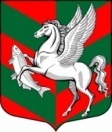 СОВЕТ ДЕПУТАТОВ МУНИЦИПАЛЬНОГО ОБРАЗОВАНИЯ СУХОВСКОЕ СЕЛЬСКОЕ ПОСЕЛЕНИЕ КИРОВСКОГО МУНИЦИПАЛЬНОГО РАЙОНА ЛЕНИНГРАДСКОЙ ОБЛАСТИ                                            четвёртого созыва РЕШЕНИЕОт  2 июня 2022года № 14О назначении публичных слушаний и утверждении Порядка учета и рассмотрения предложений граждан по решению совета депутатов « Об утверждении  проекта решения совета депутатов муниципального образования Суховское сельское поселение Кировского муниципального района Ленинградской области «О внесении изменений и дополнений в Устав муниципального образования Суховское сельское поселение Кировского муниципального района Ленинградской области»от 2 июня 2022 года № 13В соответствии с Федеральным законом от 06.10.2003 года №131-ФЗ «Об общих принципах организации местного самоуправления в Российской Федерации», положениями статей 15 и 24 Устава муниципального образования Суховское сельское поселение Кировского муниципального района Ленинградской области и решением совета депутатов муниципального образования Суховское сельское поселение Кировского муниципального района Ленинградской области от 26 сентября 2006 года № 60 «О порядке организации и проведения публичных слушаний в муниципальном образовании Суховское сельское поселение муниципального образования Кировский муниципальный район Ленинградской области», решил:  Назначить публичные слушания по решению совета депутатов муниципального образования Суховское сельское поселение Кировского муниципального района Ленинградской области «Об утверждении  проекта решения совета депутатов муниципального образования Суховское сельское поселение Кировского муниципального района Ленинградской области «О внесении изменений и дополнений в Устав муниципального образования Суховское сельское поселение Кировского муниципального района Ленинградской области» от 2 июня 2022 года № 13 , на  21 июня 2022 года в 16часов 00 минут.Провести указанные в п.1 публичные слушания в здании  администрации Суховского сельского поселения (д.Сухое д.32).Утвердить Порядок учета и рассмотрения предложений граждан по решению совета депутатов муниципального образования Суховское сельское поселение Кировского муниципального района Ленинградской области «Об утверждении  проекта решения совета депутатов муниципального образования Суховское сельское поселение Кировского муниципального района Ленинградской области «О внесении изменений и дополнений в Устав муниципального образования Суховское сельское поселение Кировского муниципального района Ленинградской области» от 2 июня 2022 года № 13, согласно приложениюСформировать рабочую группу по учету и рассмотрению предложений граждан в составе:руководитель рабочей группы – Бармина О.В., глава МО Суховское сельское поселение;секретарь – Золотинкина В.А.., ведущий специалист администрации;члены рабочей группы:Милосердова С.Л. – ведущий специалист администрации;Гусева А.А.. – ведущий специалист администрации ;Юдина Т.М.  – ведущий специалист администрации Рабочей группе на основании поступивших предложений граждан до 21 июня 2022 года подготовить сводный текст поправок для внесения изменений в решению совета депутатов муниципального образования Суховское сельское поселение Кировского муниципального района Ленинградской области «Об утверждении  проекта решения совета депутатов муниципального образования Суховское сельское поселение Кировского муниципального района Ленинградской области «О внесении изменений и дополнений в Устав муниципального образования Суховское сельское поселение Кировского муниципального района Ленинградской области».Настоящее решение опубликовать одновременно с решению совета депутатов муниципального образования Суховское сельское поселение Кировского муниципального района Ленинградской области «Об утверждении  проекта решения совета депутатов муниципального образования Суховское сельское поселение Кировского муниципального района Ленинградской области «О внесении изменений и дополнений в Устав муниципального образования Суховское сельское поселение Кировского муниципального района Ленинградской области»в официальном печатном издании «Ладога», и на официальном сайте муниципального образования Суховское сельское поселение Кировского муниципального района Ленинградской области.Глава муниципального образования				    О.В.БарминаУТВЕРЖДЕНрешением совета депутатов муниципального образования Суховское сельское поселениеКировского муниципального районаЛенинградской области от 2 июня 2022 года № 14(приложение)Порядок учета и рассмотрения предложений граждан по решению совета депутатов муниципального образования Суховское сельское поселение Кировского муниципального района Ленинградской области «Об утверждении  проекта решения совета депутатов муниципального образования Суховское сельское поселение Кировского муниципального района Ленинградской области «О внесении изменений и дополнений в Устав муниципального образования Суховское сельское поселение Кировского муниципального района Ленинградской областиГраждане вносят в совет депутатов муниципального образования Суховское сельское поселение Кировского муниципального района Ленинградской области (далее – совет депутатов) предложения по решению совета депутатов муниципального образования Суховское сельское поселение Кировского муниципального района Ленинградской области «Об утверждении  проекта решения совета депутатов муниципального образования Суховское сельское поселение Кировского муниципального района Ленинградской области «О внесении изменений и дополнений в Устав муниципального образования Суховское сельское поселение Кировского муниципального района Ленинградской области» (далее-Решение) в письменной форме в течение 30 календарных дней со дня официального опубликования (обнародования) Решения. 1.2.Предложения по Проекту принимаются: 1.2.1.по адресу: Ленинградская область, Кировский район, д.Сухое д.32, каб.1(понедельник – пятница с 10-00 до 16-00, , перерыв с 13-00 до 14-00);1.2.2.по адресу электронной почты: suxovskoesp@yandex.ru;во время проведения публичных слушаний.Направление гражданами предложений по Решению, по почте не предусматривается в связи с возможной длительностью доставки почтовых отправлений.2.Предложения, внесенные в Решение, не должны противоречить Конституции Российской Федерации, требованиям Федерального закона от 06 октября 2003 года № 131-ФЗ «Об общих принципах организации местного самоуправления в Российской Федерации», а также другим нормативным правовым актам Российской Федерации и Ленинградской области.2.1.Предложения, внесенные в Решение , также должны соответствовать следующим требованиям: 2.1.2. предложение должно быть подготовлена и направлено  гражданином Российской Федерации, достигшим возраста 18 лет, постоянно проживающим на территории муниципального образования Суховское сельское поселение Кировского муниципального района Ленинградской области;2.1.3. предложение должно содержать, фамилию, имя, отчество, адрес отправителя и номер телефона для связи;2.1.4. предложение должно обеспечивать однозначное толкование предлагаемых положений;2.1.5. предложение не должно допускать противоречия либо несогласованности с иными положениями проекта.3. Все предложения подлежат регистрации в журнале учета входящей корреспонденции от граждан.Предложения, представленные с нарушением порядка и сроков, установленных настоящим решением, и (или) не содержащие необходимых сведений, установленных п.2.1.3 настоящего решения, рассмотрению не подлежат. 4. В случае если граждане, подавшие предложения, не принимают участие в публичных слушаниях, руководитель рабочей группы выносит их предложения для обсуждения на публичных слушаниях.5. Протокол публичных слушаний по Решению подлежит опубликованию в официальном печатном издании «Ладога», и на официальном сайте администрации муниципального образования Суховское сельское поселение Кировского муниципального района Ленинградской области.